ENQUÊTE NATIONALE 2021QUESTIONNAIRE CGT AUX 36 000 ASSISTANTES FAMILIALESDE LA FONCTION PUBLIQUE TERRITORIALE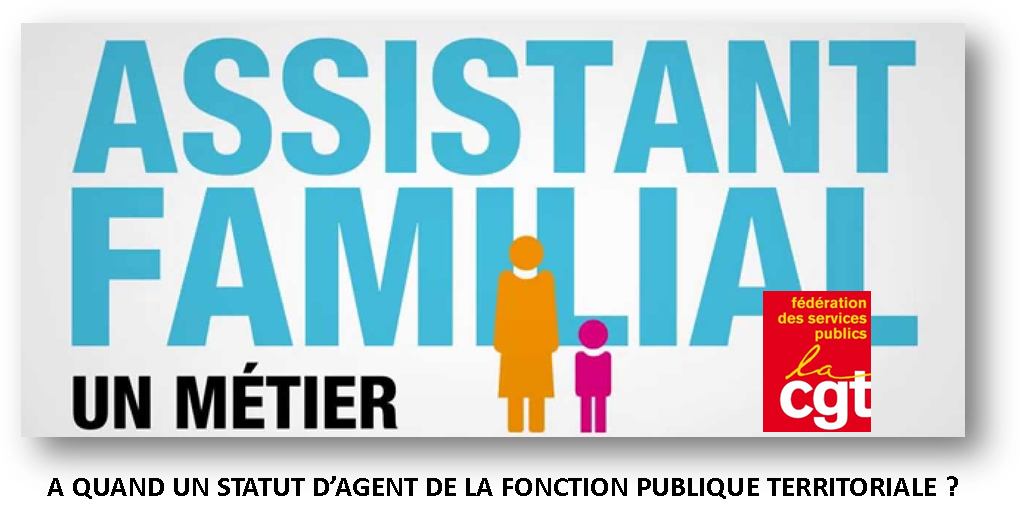 La Fédération CGT des services publics a décidé de s’adresser aux 36 000 assistantes familiales de la fonction publique territoriale. En effet, tant votre statut de contractuel, vos conditions de travail que votre rémunération ne sont satisfaisantes.En 2006, le Conseil supérieur de la Fonction Publique Territoriale (CSFPT) a publié un rapport intitulé « Assistants maternels et assistants familiaux : Evoluer pour préparer l'avenir".Qu’en est-il 15 ans plus tard ? Quel est le quotidien des assistants familiaux et quelles sont leurs revendications ?La présente enquête vise à répondre à ces questions pour qu’enfin les assistants familiaux soient réellement reconnus statutairement et financièrement et voient leurs conditions de travail s’améliorer. Pour tout contact : fdsp@cgt.fr*Le questionnaire est structuré comme suit:*I/	Identification du répondantII/ 	Aspects statutairesIII/ 	Rémunérations directe et indirecte, et accessoiresIV/	Conditions de travailV/ 	Droits collectifs et de représentationVI/ 	Libre proposVII/ 	Recevoir l'enquêteAUCUNE REPONSE N'EST OBLIGATOIRE. MAIS PLUS LE NOMBRE DE QUESTIONSREPONDUES SERA IMPORTANT, PLUS L'ENQUÊTE SERA D'AUTANT CREDIBLE ET SESRESULTATS DE PORTEE.Il y a 43 questions dans ce questionnaire   I - IDENTIFICATION DU DE LA REPONDANT.E1.1 - Genre du ou de la répondant.eVeuillez sélectionner une seule des propositions suivantes :Féminin	Masculin	1.2 - Age du de la répondant.eVeuillez sélectionner une seule des propositions suivantes :20-30 ans 20-30 ans	  30-40 ans 30-40 ans	 40-50 ans 40-50 ans	  50-60 ans 50-60 ans	 Plus de 60 ans Plus de 60 ans	 1.3 - Ancienneté du de la répondant.e dans le métier d’assistant.e familial.eVeuillez sélectionner une seule des propositions suivantes :Moins de 10 ans Moins de 10 ans	 De 10 à 20 ans De 10 à 20 ans	 Plus de 20 ans Plus de 20 ans	 1.4 - Localisatisation géographique (numéro de département)Votre réponse doit être comprise entre 01 et 99 - Seul un nombre entier peut être inscrit dans ce champ.Veuillez écrire votre réponse ici :1.5 - Quel est votre niveau de formation ?Veuillez sélectionner une seule des propositions suivantes :DEAF (Diplôme d'Etat d'Assistant Familial) DEAF (Diplôme d'Etat d'Assistant Familial)CAP		Lequel ? BAC professionnel		Lequel ? BAC général Autre1.6 - Votre emploi d'assistant.e familial.e est-il transitoire ou complémentaire ?Veuillez sélectionner une seule des propositions suivantes :Transitoire ou complémentaire	NON, c'est ma seule activité professionnelle 	    II - ASPECTS STATUTAIRESPour info, à ce jour, aucun cadre d’emploi n’existe pour les assistant.e.s familiaux.ales dans la fonction publique territoriale. La création d’un cadre d’emploi spécifique pour votre profession permettrait un véritable déroulement de carrière avec des augmentations régulières de salaire. La catégorie B permet une rémunération supérieure à la catégorie C et répond à votre niveau de responsabilité dans la prise en charge des enfants.2.1 - Etes-vous favorable à la création d’un cadre d’emplois d’assistant.e familial.e au sein de la fonction publique territoriale ?Veuillez sélectionner une seule des propositions suivantes :Oui	Non	2.1.1 - Si oui, un cadre d’emplois statutaire de la catégorie...C 	B  2.2 - Les conditions d’agrément vous semblent-elles justes ?Oui 	 Non 	 2.3 - Votre employeur a-t-il mis en place une procédure pour le respect de la présomption d’innocence Oui 	 Non 	 2.4 - Conservez-vous votre salaire en cas d’enquête administrative liée à la réception d’une information préoccupante ?Oui 	 Non 	 2.5 - Bénéficiez-vous d’un entretien individuel avec un N+1 ?Oui 	 Non 	     III - REMUNERATION, DIRECTE OU INDIRECTE, ACCESSOIRES3.1 - Quel est le montant de votre rémunération (hors frais  d’accueil) ?Veuillez sélectionner une seule des propositions suivantes :Moins de 1500 euros Moins de 1500 euros	 De 1500 à 1800 euros De 1500 à 1800 euros	 Plus de 1800 euros Plus de 1800 euros	 3.2 - Estimez-vous le montant de votre rémunération suffisant ?Oui 	 Non 	 3.3 - Bénéficiez-vous d’un 13^ème mois ?Oui 	 Non 	 3.4 - Bénéficiez-vous d’une indemnité de logement ?Oui 	 Non 	 3.5 - Bénéficiez-vous d’une prime d’été ou de vacances ?3.6 - Bénéficiez-vous d’un Comité d’Action Sociale ou du CNAS ?NON 	 OUI, d'un CAS/CASC/COSC 	OUI, du CNAS 	 3.7 - Quel est le montant de la prise en charge des frais liés à l’accueil ?Veuillez écrire votre réponse ici :IV - VOS CONDITIONS DE TRAVAIL4.1 - Quel est votre temps de travail prescrit ou officiel par semaine ?Veuillez écrire votre réponse ici :cf. contrat de travail4.2 - De combien de jours de congés annuels bénéficiez-vous ?Veuillez écrire votre réponse ici :4.3 - De combien de jours de RTT bénéficiez-vous ?Veuillez écrire votre réponse ici :4.4 - Votre temps de repos et de congés est-il suffisant pour vous ressourcer ?Oui 	 Non 	 4.5 - Bénéficiez-vous de jours de formation ?Oui 	 Non 	 4.5.1 - Si oui, combien de jours par an ?4.5 - Bénéficiez-vous de jours de formation ? Veuillez sélectionner une seule des propositions suivantes :1 à 5 1 à 5	 5 à 10 5 à 10	 Plus de 10 Plus de 10	 4.6 - Ces formations sont-elles adaptées ?Oui 	 Non 	 4.7. - Pour combien d’enfants êtes-vous agréé.e ?Veuillez sélectionner une seule des propositions suivantes :1  	2  	3  4.8. - Combien d’enfants accueillez-vous actuellement ?Veuillez sélectionner une seule des propositions suivantes :1  	2  	3   4.9 - Vous considérez-vous comme membre de l’équipe ou d’un collectif de travail ?Veuillez sélectionner une seule des propositions suivantes :Oui 	 Non 	 4.10 - Bénéficiez-vous d’un soutien managérial ou organisationne avec une expertise professionnelle ?Oui 	 Non 	 4.11 - Subissez-vous des risques psycho-sociaux (RPS) liés à votre métier ?Veuillez choisir toutes les réponses qui conviennent :Sur votre santé		 Sur votre vie familiale		 Sur votre vie sociale 		 4.12 - Votre employeur a-t-il mis en place des dispositifs de prévention commeVeuillez choisir toutes les réponses qui conviennent :Des temps d’analyse de la pratique professionnelle	 Une cellule d’écoute	L’inscription des spécificités des assistantes familialesdans le Document Unique de Prévention des Risques Professionnels (DUER)	 Une attention particulière au Comité d’Hygiène et Sécurité des Conditions de Travail	 Autre	 4.13 - Avez-vous accès à la médecine du travail ?Oui 	 Non 	     V - DROITS ET COLLECTIFS DE REPRESENTATION5.1 - Considérez-vous que les syndicats se sont réellement saisis de la problématique des assistantes familiales ?Oui 	 Non 	 5.2 - Etes-vous régulièrement contactés par des organisations syndicales ?Oui 	 Non 	 5.3 - Etes-vous syndiqué ? (réponse facultative)Oui 	 Non 	 5.4 - Votez-vous lors des élections professionnelles ?Oui 	 Non 	 5.5 - Votez-vous lors des élections CCPD – Commission Consultative  Paritaire Départementale ?Oui 	 Non 	 5.6 - Etes-vous élu.e du personnel ?Oui 	 Non 	 5.6.1 - Si oui, enVeuillez choisir toutes les réponses qui conviennent :CCPD 	 CT 	 CHS-CT	 5.7 - Avez-vous déjà fait usage de votre droit de grève en tant qu’assistan.te familial.e ?Oui 	 Non 	     VI - LIBRES PROPOS6 - Faites-nous connaitre vos remarques, critiques, revendications, propositions…V - RECEVOIR / CONSULTER L'ENQUETELes résultats bruts de l'enquête seront mis en ligne sur le site de la fédération CGT des services publicsUne page est déjà dédiée aux assistantes familiales sur ce mêmesite :  https://www.cgtservicespublics.fr/filieres-missions/medico-sociale/assistant-e-s-familiales-aux/Pour recevoir l'enquête, vous pouvez également adresser un mail à l'adresse suivante: fdsp@cgt.frMerci pour votre contribution.Envoyer votre questionnaire.Merci d'avoir complété ce questionnaire.